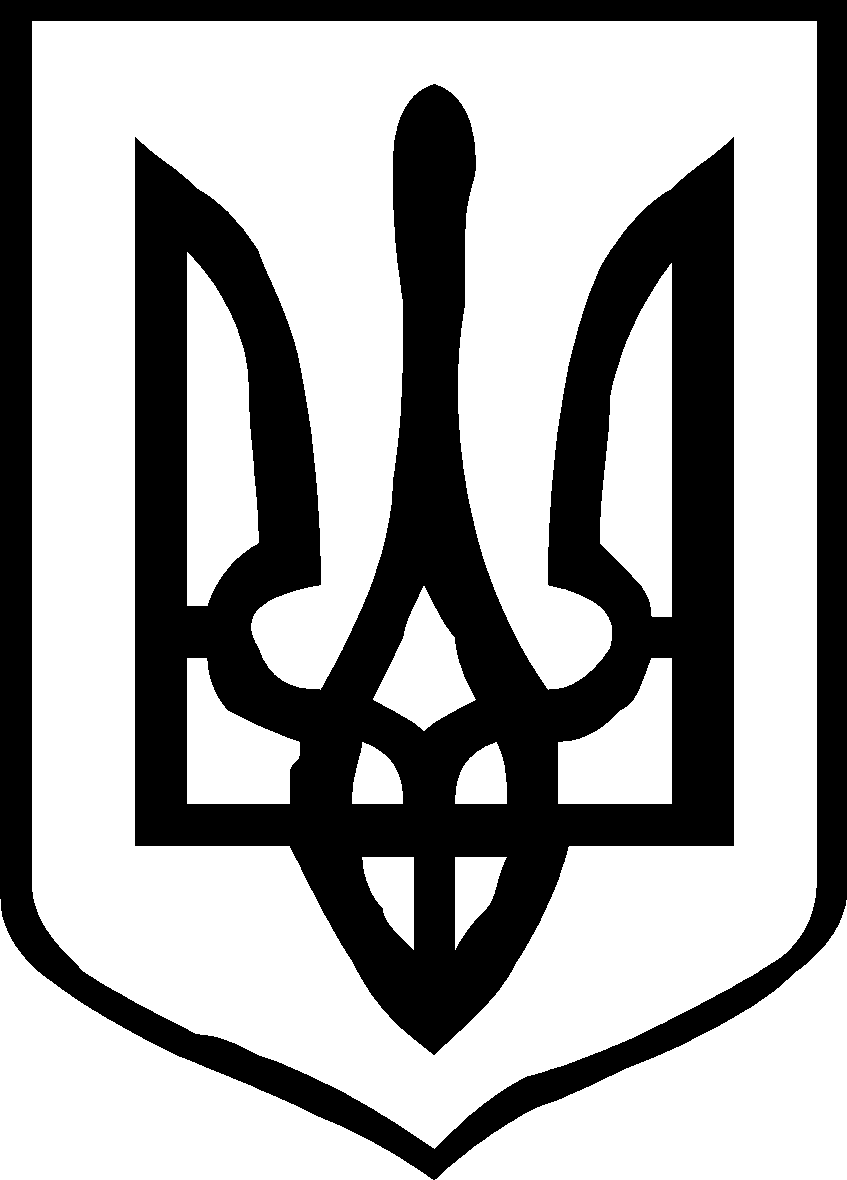 УКРАЇНАКОЛОМИЙСЬКА МІСЬКА РАДАВиконавчий комітетР І Ш Е Н Н Явід _________________		      м. Коломия		                    №______З метою відшкодування обгрунтованих витрат комунальних некомерційних підприємств охорони здоров'я Коломийської міської ради за  надання платних послуг, що надаються поза програмою медичних гарантій, відповідно до Закону України «Основи законодавства України про охорону здоров’я», постанови Кабінету Міністрів України від 12.01.2022 №2 «Деякі питання оплати праці медичних працівників закладів охорони здоров'я», постанови Кабінету Міністрів України від 17.09.1996 №1138 «Про затвердження переліку платних послуг, які надаються в державних і комунальних закладах охорони здоров’я та вищих медичних навчальних закладах», положення про тарифи на платні послуги в комунальних некомерційних підприємствах охорони здоров'я Коломийської міської ради, керуючись Законом України «Про місцеве самоврядування в Україні», виконавчий комітет міської радив и р і ш и в :1. Затвердити перелік і тарифи на платні послуги, які надаються в комунальному некомерційному підприємстві «Коломийська центральна районна лікарня» Коломийської міської ради (додаток 1). 2. Затвердити перелік і тарифи на платні послуги, які надаються в комунальному некомерційному підприємстві «Коломийська інфекційна  лікарня» Коломийської міської ради Івано-Франківської області (додаток 2). 3. Затвердити перелік і тарифи на платні послуги, які надаються в комунальному некомерційному підприємстві «Коломийський фтизіопульмонологічний центр» Коломийської міської ради Івано-Франківської області  (додаток 3). 4. Затвердити перелік і тарифи на платні послуги, які надаються в комунальному некомерційному підприємстві Коломийської міської ради «Коломийський міський центр первинної медико-санітарної допомоги» (додаток 4).5. Визнати таким, що втратило чинність рішення виконавчого комітету від 14 червня 2022 року №171 «Про затвердження переліку і тарифів на платні послуги в комунальних некомерційних підприємствах охорони здоров’я Коломийської міської ради».6. Директорам комунальних некомерційних підприємств охорони здоров’я Коломийської міської ради:-  забезпечити якісне надання платних медичних послуг;- забезпечити надходження та використання коштів, отриманих від надання платних медичних послуг згідно з положенням про тарифи на платні послуги в комунальних некомерційних підприємствах охорони здоров'я Коломийської міської ради, затвердженим рішенням Коломийської міської ради від 21 жовтня 2021 року №1291-21/2021.7. Відділу охорони здоров’я міської ради (Ігор КОБА) здійснювати моніторинг стану надання платних медичних послуг комунальними некомерційними підприємствами Коломийської міської ради.8. Контроль за виконанням рішення покласти на міського голову. Міський голова                                                       Богдан СТАНІСЛАВСЬКИЙ ПОГОДЖЕНО:Начальник відділу охорони здоров`яміської ради Ігор КОБА                                                                             “___”________ 2023 р. Начальник управління фінансів і внутрішньогоаудиту міської радиОльга ГАВДУНИК 				                         “___”_________2023 р.Начальник управління персоналомта діловодства міської радиІрина ЖОЛОБ	 				                          “___”________ 2023 р.Начальник юридичного відділуміської радиЛюбов СОНЧАК					              “___”_________ 2023 р. Уповноважена особа з питань запобігання та виявлення корупції у міській раді	 Світлана СЕНЮК             				                 “___”_______ 2023 р.Виконавець:Головний спеціаліст відділу охорониздоров`я міської ради Ілона САРАНЧУК                                                                 “___”________ 2023 р.ПОГОДЖЕНО:Начальник управління фінансів і внутрішньогоаудиту міської радиОльга ГАВДУНИК 				                         “___”_________2023 р.Начальник управління персоналомта діловодства міської радиІрина ЖОЛОБ	 				                          “___”________ 2023 р.Начальник юридичного відділуміської радиЛюбов СОНЧАК					              “___”_________ 2023 р. Уповноважена особа з питань запобігання та виявлення корупції у міській раді	 Світлана СЕНЮК             				                 “___”_______ 2023 р.Виконавець:Головний спеціаліст відділу охорониздоров`я міської ради Ілона САРАНЧУК                                                                 “___”________ 2023 р.Про затвердження переліку і тарифів на платні послуги в комунальних некомерційних підприємствах охорони здоров’я Коломийської міської ради 